Publicado en Madrid el 17/07/2019 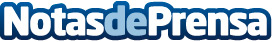 El Circuito Tormenta llega a TLP Tenerife y Gamepolis en una semana clave para el torneoDel 17 al 19 de julio tendrá lugar la parada de categoría Barón en el Recinto Ferial de Santa Cruz de Tenerife. La Tormenta se trasladará al Palacio de Ferias y Congresos de Málaga, del 19 al 21 de julio, para la cuarta parada de categoría Barón de la temporada. El 7 de julio, Kawaii Kiwis venció en Dreamhack Valencia y se llevó 700 puntos de Tormenta que le meten en la pelea por los primeros puestos de la clasificaciónDatos de contacto:Francisco Diaz637730114Nota de prensa publicada en: https://www.notasdeprensa.es/el-circuito-tormenta-llega-a-tlp-tenerife-y Categorias: Nacional Telecomunicaciones Juegos Andalucia Canarias Eventos Otros deportes http://www.notasdeprensa.es